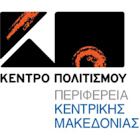 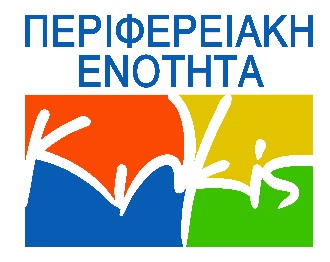 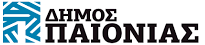 Δ Ε Λ Τ Ι Ο   Τ Υ Π Ο Υ«ΡΟΖΑ ΕΣΚΕΝΑΖΥ» – Η Βασίλισσα του ΡεμπέτικουΤου Παναγιώτη Μέντη Σκηνοθεσία Αντώνης Λουδάρος«Ρόζα» η Παυλίνα ΧαρέλαΜΕ ΤΗ ΣΥΝΟΔΕΙΑ ΟΡΧΗΣΤΡΑΣ ΕΠΙ ΣΚΗΝΗΣΚΥΡΙΑΚΗ 28 ΙΑΝΟΥΑΡΙΟΥ 2024ΩΡΑ: 20:00ΠΟΛΙΤΙΣΤΙΚΟ ΚΕΝΤΡΟ ΠΟΛΥΚΑΣΤΡΟΥΕΙΣΟΔΟΣ ΕΛΕΥΘΕΡΗΤο Κέντρο Πολιτισμού Περιφέρειας Κεντρικής Μακεδονίας σε συνεργασία με την Περιφερειακή Ενότητα Κιλκίς και την Αντιδημαρχία Πολιτισμού- Αθλητισμού – Νέας Γενιάς του Δήμου Παιονίας, παρουσιάζει την θεατρική παράσταση «ΡΟΖΑ ΕΣΚΕΝΑΖΥ» – Η Βασίλισσα του Ρεμπέτικου, του Παναγιώτη Μέντη και σκηνοθεσία Αντώνη Λουδάρου. Η απρόβλεπτη και ανατρεπτική ζωή της χαρισματικής ερμηνεύτριας του ρεμπέτικου & του σμυρναίικου τραγουδιού,Η "Ρόζα Εσκενάζυ, η βασίλισσα του Ρεμπέτικου" δίνει  μαθήματα ζωής, όπως τα κατέγραψε ο Παναγιώτης Μέντης και τους δίνει σάρκα και οστά στη σκηνή η Παυλίνα Χαρέλα. Πάντοτε με τη συνοδεία ζωντανής μουσικής και με τις αισθαντικές ερμηνείες της Αποστολίας Γκούτη. 
Λίγα λόγια για το έργο 
Η «Ρόζα η ναζιάρα με τα σγουρά μαλλιά», γεννημένη στην Κωνσταντινούπολη, εβραϊκής καταγωγής, μετακόμισε με την οικογένειά της στη Θεσσαλονίκη, όπου και άρχισε την καριέρα της.
Χαρισματική ερμηνεύτρια του ρεμπέτικου και του σμυρναίικου τραγουδιού, βίωσε τις πιο σημαντικές δεκαετίες της ιστορίας της Ελλάδας. Πέρασε δια πυρός και σιδήρου μέσα από πολέμους, κατοχή, δικτατορία, χωρίς να πάψει στιγμή να είναι μια γυναίκα «ανεμοστρόβιλος». Η ζωή της παραβατική και απρόβλεπτη αλλά γεμάτη με φως. Ήξερε να ξεσηκώνει τα πλήθη με τα σκέρτσα και τα νάζια της.  Το «Χαρικλάκι», η «Δημητρούλα», η «Λιλή η σκανδαλιάρα», το «Ράμπι – Ράμπι» και τόσες άλλες μεγάλες επιτυχίες της, θα μας ταξιδέψουν σε μερικές από τις πόλεις-σταθμούς της ζωής της. Κωνσταντινούπολη, Θεσσαλονίκη, Νέα Υόρκη, Βουκουρέστι, Αθήνα. Η Ρόζα κατάφερε το αδιανόητο. Να κάνει καριέρα σε μία εποχή, όπου ο ρόλος της γυναίκας ήταν μόνο εκείνος της μάνας και της νοικοκυράς. Τα σκέρτσα και τα νάζια της που φοβόταν η οικογένειά της, ήταν τα μόνα σπαθιά που είχε για να πολεμήσει τη ζωή! Η φωνή της, φάρος για τις επόμενες γενιές, σαν γνήσια Βασίλισσα μας διατάζει ακόμα και σήμερα πώς να γλεντάμε, πώς να πίνουμε και πώς να αγαπάμε! Ελάτε να ταξιδέψουμε μαζί της στη μαγική εποχή του ρεμπέτικου τραγουδιού. Φωτεινές ρεκλάμες, η Ρόζα στη μέση του πάλκου και η ορχήστρα ξεκινά.  
Συντελεστές : 
Κείμενο: Παναγιώτης Μέντης
Σκηνοθεσία: Αντώνης Λουδάρος
Σκηνικά: Ειρήνη Παπιδά
Κοστούμια: Αντώνης Λουδάρος
Παραδοσιακά κοστούμια ορχήστρας: Χορευτικός Όμιλος Καλαμαριάς Voreades – Προοδευτικός Σύλλογος Γυναικών Νέας Απολλωνίας
Φωτισμοί: Ανέστης Ατακτίδης
Βοηθός Σκηνοθέτη: Γωγώ Μαρινάκου
Ρόζα η Παυλίνα Χαρέλα
Τα τραγούδια της παράστασης ερμηνεύει επί σκηνής η Αποστολία Γκούτη
 
Στη σκηνή παίζουν οι μουσικοί:
Γιώργος Ματθαίου – λαούτο, κιθάρα
Γιώργος Ψάλτης – βιολί
Ακούγονται οι ηθοποιοί:
Γιάννης Στάνκογλου, Φάνης Μουρατίδης, Παύλος Ορκόπουλος, Θανάσης Κουρλαμπάς, Θοδωρής Μπουζικάκος
Γραφιστικά: Αριστοτέλης Σομπότης    Παραγωγή 
 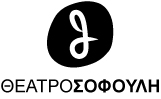 ΧΟΡΗΓΟΙ ΕΠΙΚΟΙΝΩΝΙΑΣ: ΕΡΤ3, 102 FM, 9.58 FM, ΕΡΤ ΣΕΡΡΕΣ, TV100, FM 100, FM 100.6, ΜΑΚΕΔΟΝΙΑ, MAKTHES.GR, ΤΥΠΟΣ ΘΕΣΣΑΛΟΝΙΚΗΣ, PARALLAXI, ΜΑΚΕΔΟΝΙΑ, MAKTHES.GR, ΤΥΠΟΣ ΘΕΣΣΑΛΟΝΙΚΗΣ,PARALLAXI, POLIS MAGAZINO, THESSTODAY, THES.GR, CITYPORTAL, KARFITSA, COSMOPOLITI.COM, ΚΟΥΛΤΟΥΡΟΣΟΥΠΑ, METROPOLIS 95.5 FM, VELVET 96.8 FM, ZOO 90.8 FM, METROSPORT, REPUBLICRADIO.GR, TRANZISTOR, GRTIMES.GR, VORIA.GR, V WOMAN, REAL, OPEN, DION, AVATONPRESS, StellasView.gr, Palmos 96.5 FM. Πληροφορίεςwww.kepo.gr2310 6025992310 421059Δήμος Παιονίας                                                                                  23433- 50100